Čo by mal vedieť budúci prvákNiekoľko rád ako si otestovať svoje dieťa, či je pripravené do školyDieťa dosiahne školskú zrelosť vtedy, keď sú jeho schopnosti vyvinuté natoľko, že môže zvládnuť školské požiadavky. Týka sa to vyspelosti telesnej, citovej, sociálnej, rozumovej a pracovnej.Telesné predpoklady : ☺dieťa je dostatočne telesne vyspelévie sa samo obliecť, vyzliecť, zapnúť si zips, gombíky, zaviazať šnúrkyvie strihať nožničkami, navliekať korálkymá ľahkú, uvoľnenú ruku pri kreslení, vie správne držať ceruzkuvie chytiť a hodiť veľkú loptuvie sa postarať o svoje osobné potreby, umyť si rukyPsychické predpoklady :☺vie plynule rozprávať o nedávnych udalostiach, vyjadruje sa v päť až šesť slovných vetáchpozná svoje meno,  priezvisko, koľko má rokov, kde bývavydrží sa sústrediť na dlhšiu dobu bez prejavov nepokojavie sa vyjadrovať plynule aj v zložitejších vetách;vie si zapamätať niekoľko riekaniek, pesničiek, básničiek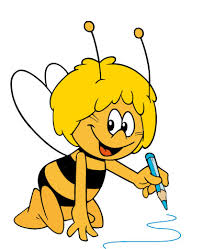 má správnu výslovnosťvie nakresliť postavu so všetkými základnými znakmipozná základné farby, dni v týždni, domáce zvieratádokáže vhodne nadväzovať kontakty s druhými deťmi i dospelýmiSpoločenské predpoklady :☺vie sa hrať, rešpektovať kolektív detí v hre nemá agresívne postoje, vie sa ovládaťmá dostatočné sebavedomiemá schopnosť podeliť sa s deťmivydrží vykonávať určenú činnosť- aj keď sa mu nechce 15-20 minútzačatú prácu alebo hru dokončí, nezačína neustále niečo nové, neodbiehana nové prostredie a osoby si zvyká bez väčších problémov, neplače, neskrýva sa za rodičov, neuteká..
Ak máte pochybnosti, či je Vaše dieťa zrelé na školu obráťte sa na Centrum poradenstva a prevencie.Centrum poradenstva a prevencieNevädzová 7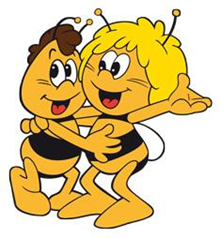 821 01  Bratislavahttps://cpppapba2.sk